高雄市立高雄高級商業職業學校校長及教師公開授課實施計畫108年1月21日本校課程發展委員會決議通過依據    教育部103年11月28日臺教授國部字第1030135678A號令發布、106年5月10日臺教授國部字第1060048266A號令發布修正之「十二年國民基本教育課程綱要總綱」。目的教師發揮集體智慧，發覺學生學習困難，改善學生學習成效。落實十二年國民教育課程綱要總綱內涵，活化教師教學及提升教學成效與品質。藉由共同備課、教學觀察與專業回饋，厚植教師教材教法、多元評量及補救教學能力。實施對象校長、正式老師、聘期為三個月以上之代理代課教師，為公開授課人員（以下簡稱授課人員）。兼任教師及聘期不足三個月之代理代課教師有意願公開授課者，視為授課人員。實施方式及流程授課人員應在本校，每學年至少公開授課一次，並以校內教師觀課（以下簡稱觀課人員）為原則。公開授課實施以教師專業社群方式辦理，社群人數以三至五位為原則，並各推派一人擔任社群召集人及副召集人，協助公開授課流程進行。社群成員應將分組名單及公開授課辦理詳細內容填於教師專業社群分組表(附錄一)供教務處公告。公開授課時間，每次以1節為原則，並得視課程需要增加節數。公開授課得視情形邀請家長參與課程及教學相關活動。公開授課可結合本校定期教學觀摩辦理。公開授課包括說課、觀課及議課，社群成員須全程參與，注意事項如下：說課注意事項如下：授課人員說明學習重點(教學目標)、教學流程、教學策略、學生學習狀況、班級氛圍、教學空間安排、評量方式及觀課重點等。說課會議紀錄表件如附錄二。觀課注意事項如下：觀課過程不可阻擋學生視線或干擾學生。觀課時勿與其他觀課人員交談(以致干擾秩序及教學進程)。不可與學生交談(對學生提問)介入指導或請學生提供學習材料等影響學生學習行為。留意數位設備的使用規範(拍照或攝影須經教師、家長及學生同意使用，切勿使用閃光燈)。勿於觀課進行中出入教室(影響學生學習)。不得於觀課時進食或飲用飲料。服儀及學校動線的配合。觀課位置的安排。學生表現僅供專業回饋時討論，不得任意轉述，以確保隱私權。觀課紀錄表件如附錄三議課流程如下：召集人開場。授課人員分享：說明教學設計理念與授課心得。各組觀課人員分享重點如下：以學生學習具體表現為主。從單元學習目標了解和學生討論學習成功或困惑之處。教學者所關切的觀察焦點。分享從觀課中學到什麼。其他觀課人員心得分享、提問與對話。召集人串聯發言者之對話，引發多樣思考，不做結論。必要時可請授課人員回應。專家學者提供諮詢意見。議課會議紀錄表件如附錄四。議課的實施需把握下列原則：三要原則：根據學習目標，討論學生學習成功和困惑之處分析觀課時所蒐集的資料，進行討論學生學習表現，討論時，要和教材做結合分享自己從觀課中學到什麼三不原則：不評論老師主席不做結論不針對特殊生批判或指責議課的討論過程要記錄，提供反思實踐之參考。公開授課所需表件請至本校雲端硬碟行政檔案下載，路徑為：行政檔案下載>02_教務處>01_教學組>公開授課相關表格>高雄市立高雄高級商業職業學校校長及教師公開授課實施計畫.doc。每位教師完成公開授課後，彙整相關成果表件掃描後連同原始word檔上傳至本校雲端硬碟 「校長及教師公開授課成果」上傳專區。請自行新增資料夾，資料夾名稱為「XX科XXX老師」公開授課流程示例請參考https://youtu.be/3j5qQ0dPPDg或掃描右方QR code觀看。本計畫經課程發展委員會核可後公布實施，修正時亦同。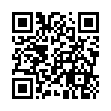 附錄一高雄市立高雄高級商業職業學校校長及教師公開授課教師專業社群分組表注意事項：每組人數為三至五人為原則。本表填妥後請上傳至本校雲端硬碟 「校長及教師公開授課成果」上傳專區。附錄二高雄市立高雄高級商業職業學校校長及教師公開授課教師專業社群說課會議紀錄◎主題：           老師公開授課說課會議◎時間：       年     月    日  ___時___分◎會議簽到：(務必簽到)會議記錄備註：本表填妥後請上傳至本校雲端硬碟 「校長及教師公開授課成果」上傳專區。附錄三高雄市立高雄高商校長及教師公開授課觀課紀錄表各位教育先進，您好： 非常感謝您參與本次公開授課活動，希望活動的安排能讓您對________教師的公開授課有更深層的認識。為使下一次活動更臻完美，請您依本次觀課的狀況給予相關記錄，並提供寶貴的建議與回饋，以作為教學者未來授課之參考，再次謝謝您！高雄高商教務處  敬上授課教師：            任教單元：                 任教班級：    年    班授課日期：                                       觀課者：【回饋表到此結束，請於議課會議後繳交教學者製作成果紀錄，謝謝您的填答！】備註：本表填妥後請上傳至本校雲端硬碟 「校長及教師公開授課成果」上傳專區。附錄四高雄市立高雄高級商業職業學校校長及教師公開授課教師專業社群議課會議紀錄◎主題：           老師公開授課議課會議◎時間：       年     月    日  ___時___分◎會議簽到：(務必簽到)會議記錄備註：本表填妥後請上傳至本校雲端硬碟 「校長及教師公開授課成果」上傳專區。附錄五高雄市立高雄高級商業職業學校校長及教師公開授課成果紀錄科別：____________	姓名：____________備註：本表填妥後請上傳至本校雲端硬碟 「校長及教師公開授課成果」上傳專區。序號職稱科別姓名授課地點說課時間觀課時間議課時間範例範例數學科何秉鈞211班107.08.30(四)12:10107.08.31(五)14:15-15:05107.09.03(一)12:101召集人2副召集人3組員4組員5組員一、授課人員姓名：                任教班級：                   任教科目：             課程名稱：                   課程內容：                      觀課時間：       年       月        日       至      二、預定『議課』會議時間：       年       月        日 ___時___分會議地點：三、討論內容：授課人員說明：
學習重點(教學目標)、教學流程、教學策略、學生學習狀況、班級氛圍、教學空間安排、評量方式及觀課重點。四、臨時動議：觀課重點觀課紀錄1.能夠引導學生思考、討論或實作之教學方法2.學生具體的學習表現(如學生互相關注與傾聽、協助與討論、參與學習的狀況)3.學生的特殊表現(如學習停滯、學習超前和學習具潛力的學生)4.觀課後心得一、授課人員姓名：                任教班級：                   任教科目：             課程名稱：                   課程內容：                      觀課時間：       年       月        日       至      二、討論內容：1.召集人開場。2.授課人員分享：說明教學設計理念與授課心得。3.各觀課人員分享重點如下：(1)以學生學習具體表現為主。(2)從單元學習目標了解和學生討論學習成功或困惑之處。(3)教學者所關切的觀察焦點。(4)分享從觀課中學到什麼。4.其他觀課人員心得分享、提問與對話。三、臨時動議：相片說明：說課會議情形相片說明：說課會議情形相片說明：公開授課情形相片說明：公開授課情形相片說明：議課會議情形相片說明：議課會議情形